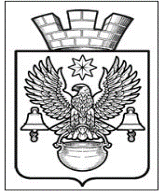 ПОСТАНОВЛЕНИЕАДМИНИСТРАЦИИКОТЕЛЬНИКОВСКОГО ГОРОДСКОГО ПОСЕЛЕНИЯКОТЕЛЬНИКОВСКОГО МУНИЦИПАЛЬНОГО   РАЙОНАВОЛГОГРАДСКОЙ ОБЛАСТИОт  22.12.2020                                                                  №936  О разрешении на отклонение                                                                                                                                                от предельных параметров                                                                                                                                  разрешенного строительства                                                                                                                                                на земельном участке                            На основании  заявления от 24.11.2020г. вх. № 1208-ог Шудрук Натальи Николаевны, проживающей по адресу: Волгоградская область, Котельниковский район,   г. Котельниково, ул. Калинина, д. 125, действующей в интересах Федуловой Анны Павловны на основании Доверенности 34АА 2932867 от 28.05.2020г., удостоверенной нотариусом Котельниковского района Волгоградской области, зарегистрированной в реестре: № 34/310-н/34-2020-1-1166 о разрешении на  отклонение от предельных параметров разрешенного строительства на земельном участке, расположенном по адресу: Волгоградская область, Котельниковский район, г. Котельниково, ул. Донская, д. 97, с кадастровым номером 34:13:130030:204, материалов о результатах проведения публичных слушаний, проведенных 22.12.2020г., руководствуясь ст. 28 Федерального закона  от 08. 10. . № 131-ФЗ «Об общих принципах организации местного самоуправления в Российской Федерации», Положением "О порядке организации и проведении публичных слушаний в Котельниковском городском поселении Котельниковского муниципального района Волгоградской области», утвержденным решением Совета народных депутатов Котельниковского городского поселения от 10.11.2017г. №17/99, Правилами землепользования и застройки Котельниковского городского поселения, утвержденными решением Совета народных депутатов Котельниковского городского поселения от 30.07.2020г. №57/310, Уставом Котельниковского городского поселения, администрация Котельниковского городского поселения     ПОСТАНОВЛЯЕТ: 1. Разрешить отклонение от  предельных параметров разрешенного строительства на земельном участке площадью 314.0 кв. м, с кадастровым номером 34:13:130030:204, расположенном по адресу: Волгоградская область, Котельниковский район, г. Котельниково, ул. Донская, д. 97. Предельные параметры зданий строений сооружений для индивидуального жилищного строительства на:минимальная площадь земельного участка  300.0 кв. м.; минимальная ширина земельного участка вдоль фронта улицы-10.00 м;  минимальный отступ зданий, строений, сооружений от передней границы земельного участка- 0.0 м.; минимальный отступ зданий, строений, сооружений от боковой (западной) границы земельного участка- 3.0 м.; минимальный отступ зданий, строений, сооружений от боковой (восточной) границы земельного участка- 1.17 м.; минимальный отступ зданий, строений, сооружений от задней границы земельного участка- 3.0 м.; предельное количество этажей надземной части зданий, строений, сооружений – 3 этажа; максимальный процент застройки в границах земельного участка- 75%. 2. Настоящее постановление обнародовать путем размещения  на официальном сайте         администрации Котельниковского городского поселения.           3.Настоящее постановление вступает в силу с момента его подписания.                                                                                                                                                                                                                                                                                                                                                                                                                                                                                                                                                                                                                                                                                                                                                                                                                                                                                                                                                                                                                                                                                                                                                                                                                                                                                                                                                                                                                                                                                                   Глава  Котельниковского                                                                                                            городского поселения                                                                                         А. Л. Федоров